? а р а р                                                                                    р е ш е н и еВ соответствии с Федеральным законом «Об общих принципах организации местного самоуправления в Российской Федерации», Уставом сельского поселения  Юмашевский сельсовет муниципального района Чекмагушевский район  Республики Башкортостан и Регламентом Совета сельского поселения Юмашевский  сельсовет муниципального района Чекмагушевский район  Республики Башкортостан Совет сельского поселения  Юмашевский сельсовет муниципального района Чекмагушевский район  Республики Башкортостан  РЕШИЛ :              включить в повестку дня следующие вопросы:1. Об отнесении  к собственности сельского поселения  Юмашевский сельсовет муниципального района Чекмагушевский район Республики Башкортостан автомобильных дорог общего пользования местного значенияВнесен главой сельского поселения 2.Об  утверждении  Положений о   порядке  и   нормативах  формирования  расходов  на  оплату  труда лица,  замещающего   муниципальную  должность,   муниципальных  служащих    и    материальном   стимулировании    работников  администрации  сельского   поселения   Юмашевский  сельсовет   муниципального  района   Чекмагушевский   район   Республики   Башкортостан  и об  оплате  труда  работников,  занимающих  должности  и  профессии, не отнесенные  к муниципальным  должностям, и осуществляющих  техническое  обеспечение деятельности  сельского  поселения   Юмашевский  сельсовет  муниципального  района  Чекмагушевский  район  Республики  БашкортостанВнесен главой сельского поселения 	3.О внесении изменений в Решение «О порядке оформления прав пользования муниципальным имуществом сельского поселения  Юмашевский  сельсовет муниципального района Чекмагушевский район Республики Башкортостан и об определении годовой арендной платы за пользование муниципальным имуществом» Глава сельского поселения                                  Е.С.Семеновас.Юмашево12 декабря   № 158[АРАР                                                                                     РЕШЕНИЕО редакционной комиссии      двадцать девятого  заседания Совета сельского поселения Юмашевский сельсовет муниципального района Чекмагушевский район Республики БашкортостанВ соответствии со статьей 29 Регламента Совета сельского поселения Юмашевский сельсовет муниципального района Чекмагушевский район Республики Башкортостан Совет сельского поселения Юмашевский сельсовет муниципального района Чекмагушевский район Республики Башкортостан решил:избрать редакционную комиссию     двадцать девятого  заседания Совета сельского поселения Юмашевский сельсовет муниципального района Чекмагушевский район Республики Башкортостан Сайдякова Валерия Мефодивича    от избирательного округа №1  Глава сельского поселения:                            Е.С.Семеновас.Юмашево12 декабря  2014 года   № 158/3 [АРАР                                                                                    РЕШЕНИЕО секретариате   двадцать девятого  заседания Совета сельского поселения Юмашевский сельсовет муниципального района Чекмагушевский район Республики БашкортостанВ соответствии со статьей 29 Регламента Совета сельского поселения Юмашевский сельсовет муниципального района Чекмагушевский район Республики Башкортостан Совет сельского поселения Юмашевский сельсовет муниципального района Чекмагушевский район Республики Башкортостан решил:избрать  секретариат     двадцать девятого  заседания Совета сельского поселения Юмашевский сельсовет муниципального района Чекмагушевский район Республики Башкортостан       Ефремову Ирину Васильевну депутата от избирательного округа №2Глава сельского поселения:                            Е.С.Семеновас.Юмашево12 декабря   2014 года   № 158/1             [АРАР                                                                                    РЕШЕНИЕО счетной комиссии   двадцать  девятого  заседания Совета сельского поселения Юмашевский сельсовет муниципального района Чекмагушевский район Республики БашкортостанВ соответствии со статьей 29 Регламента Совета сельского поселения Юмашевский сельсовет муниципального района Чекмагушевский район Республики Башкортостан Совет сельского поселения Юмашевский сельсовет муниципального района Чекмагушевский район Республики Башкортостан решил: избрать в счетную комиссию   двадцать  девятого заседания  Совета сельского поселения Юмашевский сельсовет муниципального района Чекмагушевский район Республики Башкортостан   Стружкову Лелу Фаниловну депутата избирательного округа №10Глава сельского поселения:                            Е.С.Семеновас. Юмашево12 декабря   2014 года№  158/2БАШ[ОРТОСТАН  РЕСПУБЛИКА]ЫСА[МА{ОШ  РАЙОНЫмуниципаль районЫНЫ@ЙОМАШ АУЫЛ СОВЕТЫАУЫЛ  БИЛ^м^]Е СОВЕТЫ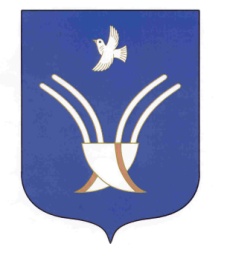 Совет сельского поселенияЮМАШЕВСКИЙ СЕЛЬСОВЕТмуниципального района Чекмагушевский район Республики БашкортостанБАШ[ОРТОСТАН  РЕСПУБЛИКА]ЫСА[МА{ОШ  РАЙОНЫмуниципаль районЫНЫ@ЙОМАШ АУЫЛ СОВЕТЫАУЫЛ  БИЛ^м^]Е СОВЕТЫСовет сельского поселенияЮМАШЕВСКИЙ СЕЛЬСОВЕТмуниципального района Чекмагушевский район Республики БашкортостанБАШ[ОРТОСТАН  РЕСПУБЛИКА]ЫСА[МА{ОШ  РАЙОНЫ муниципаль районЫНЫ@   ЙОМАШ АУЫЛ СОВЕТЫ АУЫЛ  БИЛ^м^]Е СОВЕТЫ 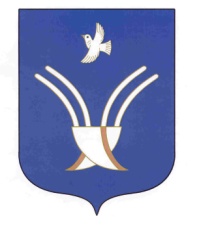 Совет сельского поселения      ЮМАШЕВСКИЙ СЕЛЬСОВЕТмуниципального района Чекмагушевский район Республики БашкортостанБАШ[ОРТОСТАН  РЕСПУБЛИКА]ЫСА[МА{ОШ  РАЙОНЫ муниципаль районЫНЫ@   ЙОМАШ АУЫЛ СОВЕТЫ АУЫЛ  БИЛ^м^]Е СОВЕТЫ  	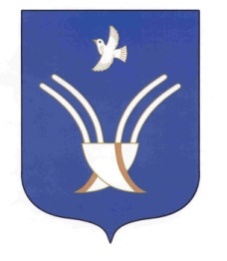 Совет сельского поселенияЮМАШЕВСКИЙ СЕЛЬСОВЕТмуниципального района Чекмагушевский район Республики Башкортостан